LUBNA Lubna.367903@2freemail.com 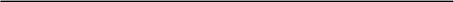 OBJECTIVE:Aspire to enhance my career professionally by utilizing my skills to make a positive contribution in highly stimulating environment. Touse my problem solving ability and team work skills to grow in my career.SKILLS SUMMARY:Six years of extensive knowledge in promotional activities and administration work with increasing responsibilities in diverse environment.Extremely talented, hardworking, sincere and committed individual with a passion for growth and hunger for success.Efficient, proactive as well as creative with a great positive attitude and good organizational skills.Effective team player and a motivational team leader. Result driven with emphasis on team goals and fostering growth opportunities.Versatile in adapting todifferent work environments.Quick learner with an outstanding ability to grasp changes in the work patternPROFESSIONAL EXPERIENCETECHNOMETICS LIMITED, MUMBAI(FEBRUARY‘2014- MARCH‘2016)Admin ManagerKey Responsibility: Vendor Management, Travel Coordination, Complete Office Administration.Travel Coordination: Domestic & International bookings, visa applications.Arrangement of rental cars as per business requirement as well as deployment of office vehicle, managing expense and maintenance.Facilities Management: Ensure that the cleanliness & hygiene specifications are met to satisfactionEnsure that all facilities, security & maintenance bills are paid on time.Ensure complete maintenance of office, supervising the house keeping staff, checking attendance, salary procedure.Set up new offices/renovate existing offices as per business requirements & within the budgets.Responsible for organizing companies events,meetingROYAL INTERNATIONAL COMPANY FOR ENTERTAINMENT LIMITED, MUMBAI(JANUARY’2012-JANUARY’2014)Assistant ManagerStarted my career as PUBLIC RELATION OFFICER and was promoted later as ASSISTANT MANAGER.Conducting exhibitions and promotional activitiesEnsuring all team members achieve their targets.Analyzing team performance on monthly basis.Client and vendor coordination.Being key model in hosting events, shows and organizing it.Taking interview of new candidatesHandling out complete branchPerforming road shows for purpose of NGOGLOBAL VISION (NGO) LIMITED, MUMBAI(AUGUST’2009-JANUARY’2012)Branch ManagerStarted my career as a RELATIONSHIP MANAGER and was later promoted as BRANCH MANAGER.Conducting exhibition and performing road shows on a social cause basis.Raising funds by organizing camps for cancer patients.Ensuring all team members achieve their targets.Analyzing and giving training to the new recruitsAs a Branch Manager handling out branch reports on monthly basis.Taking interviews of new candidatesConducting medical camps at various placesEDUCATIONAdditional CertificatesCompleted multilingual D.T.P Programme from Anjuman-Islam Alana Institute ,MUMBAICompleted MS-OFFICE,ADVANCED EXCEL, PowerPointSTRENGTHSGood Communication SkillsLeadership SkillsStrong team working skillsProven interpersonal and management skillsLanguages: Proficient in English, Hindi and MarathiPersonal Information:Passport Details**********Bachelor of Science-MICROBIOLOGYMumbai, Maharashtra,IndiaMumbai UniversityGraduated: April 2009H.S.CMumbai, Maharashtra,IndiaMumbai boardGraduated: February 2006S.S.CMumbai, Maharashtra,IndiaMaharashtra BoardGraduated: March 2004DATE OF BIRTH18TH AUGUST, 1988GENDERFemaleMARITAL STATUSMarriedRELIGIONMuslimNATIONALITYIndianHOBBIES & INTERESTMusic, Cooking, and TravellingVisa StatusVisit Visa (Valid until May 28th)